Антитеррористическая безопасность ГБОУ СПО «Железноводский художественно-строительный техникум»Угроза совершения теракта сегодня существует практически для каждого жителя планеты, абсолютной гарантии безопасности нет ни для кого. Тем не менее, общество обязано предпринимать всё возможное для обеспечения должного уровня защиты. Антитеррористическая защищённость профессиональной образовательной организации приобретает особую значимость, поскольку от этого зависят жизни обучающихся. Активно ведётся работа по созданию специального комплекса мер, направленных на антитеррористическую защищённость образовательной организации: укрепление материальной базы; стабильно действующая профилактическая работа, направленная на усиление внимания персонала образовательной организации к проблеме терроризма; формирование навыков оперативной и своевременной реакции на угрозу терроризма.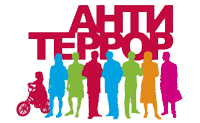            Организация антитеррористической деятельности техникума:Создание нормативно – правовой базы по обеспечению безопасностиОрганизация пропускного режимаВход в здания техникума осуществляется по студенческим билетам. На посту имеется стационарный телефон, тревожная кнопка, у вахтера и ночного сторожа переносной пульт с КТС. В наличии инструкции для вахтера, сторожа, сотрудников, родителей (законных представителей) и обучающихся.Ежедневно осуществляется дежурство мастеров п/о. Обучающиеся не покидают здание во время учебного процесса без особого разрешения классного руководителя или дежурного администратора. Родители (законные представители) обучающихся посещают техникум в указанное время на переменах или после занятий. Вахтеры заносит данные о посетителе в журнал регистрации посетителей. Вход посторонних лиц осуществляется строго при наличии документа, подтверждающего личность. Запрещен вход в техникум любых посетителей, если они отказываются предъявить документы, удостоверяющие личность и объяснить цель посещения. Полностью ограничен въезд транспорта на территорию техникума, прилегающую к учебному корпусу и общежитию. Оборудована парковка для личного транспорта за пределами территории учебного заведения.                             Обучение работников и обучающихсяПодготовка персонала и обучающихся осуществляется путём изучения и отработки действий, предусмотренных в инструкциях о порядке действий при угрозе проведения террористического акта или возникновения чрезвычайной ситуации. В ходе тренировочных мероприятий отрабатывается алгоритм действий в условиях возникновения угрозы террористического акта. Вопросы антитеррористической защищённости специально рассматриваются на заседаниях педагогических советов, заседаниях антитеррористической группы, в рамках уроков ОБЖ. Проводятся плановые и внеплановые тренировки эвакуации. Обеспечивается постоянное наличие наглядной информации, стендов и памяток по антитеррористической безопасности.